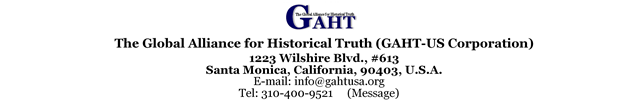 August 12, 2019Chair and Committee Members of CRC 82nd Session on the Republic of KoreaRe. Racist Education in the Republic of KoreaDear Sirs/Madams,- NGO Name: Global Alliance for Historical Truth (GAHT-US)This report is welcome to be posted on the CRC website for public information purposes.- Related State Party: Republic of Korea (ROC) to be reviewed on September 18-19, 2019- Issue: CRC Article 29 - Education on ChildRecommendation: The Government of the Republic of Korea immediately stop educating her children to be racists.Facts:It is stipulated in Article 29 1 (d) of Convention on the Rights of the Child that:　“States Parties agree that the education of the child shall be directed to ,,,,,,,,,: (d) The preparation of the child for responsible life in a free society, in the spirit of understanding, peace, tolerance, equality of sexes, and friendship among all peoples, ethnic, national and religious groups and persons of indigenous origin.Contrary to this article, ROC promulgated an act entitled "Special Act on Asset Confiscation for Pro-Japanese and Anti-National Collaborators to the State" on December 29. 2005.(underline by author）This Special Act purports “to achieve the historic agenda of settlement of pro-Japanese collaboration by reverting back to the state properties that had been offered as rewards for collaboration with Japanese imperialism.”(underline by author)In other words the present law punishes the past acts of collaborations only with one race-the Japanese, and the acts which were then not illegal, i.e. the law is an ex post facto which in itself is  a violation of fundamental justice.(to be continued)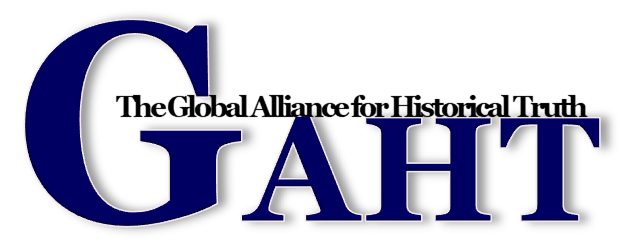 Concerns: Based on the law, the Schools in the Republic of Korea are teaching their children to hate Japan and the Japanese. This by itself a gross violation of the CRC Article 21.The country should be warned for this simple act. The pupils in the Republic of Korea are educated to be hateful to Japanese.	Very truly yours,	Kiyoshi Hosoya	Director, GAHT-US Corporation